Ежегодно около 80% всех пожаров происходит в жилых домах. Имуществу граждан причиняется невосполнимый ущерб. Нередко пожары в частных домах и квартирах приводят к гибели людей. Источником подавляющего большинства трагедий служат: 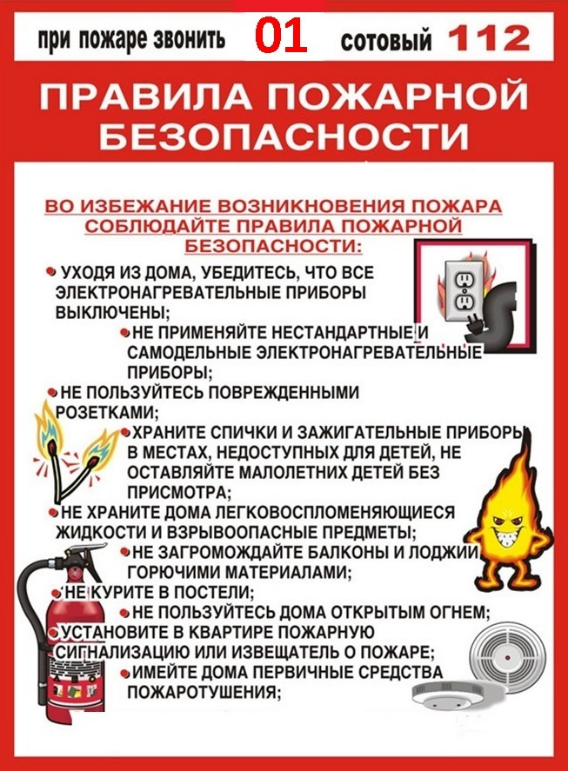 • неосторожное обращение с огнем; • неосторожность при курении; • неисправность электрического оборудования; • несоблюдение мер пожарной безопасности при пользовании электрическими приборами; • неисправность газового оборудования и несоблюдение мер пожарной безопасности при его эксплуатации; • неисправность печного отопления. Как показывает практика, в основном несчастья происходят по халатности людей. Нередко в огне гибнут сами виновники пожаров, их родственники, соседи. Огонь уничтожает имущество, жилье. Избежать пожара несложно, если соблюдать меры предосторожности. Ознакомьтесь с ними сами и объясните своим близким. Помните, что всякий брошенный окурок или спичка может вызвать пожар. Избегайте курить в постели: именно по этой причине чаще всего происходят пожары и гибнут люди. Если у вас дома ветхая электропроводка, повреждены электророзетки – не ждите, когда вспыхнет пожар, вызывайте электромонтера. Для защиты электросетей от коротких замыканий и перегрузок применяйте предохранители только промышленного изготовления. Не оставляйте включенный телевизор без присмотра и не допускайте малолетних детей к самостоятельному просмотру передач. Выключая телевизор тумблером на панели, выньте также вилку шнура из розетки. Не применяйте открытый огонь для проверки утечки газа – это неминуемо вызовет взрыв; используйте для этой цели мыльный раствор. Не оставляйте без присмотра включенные газовые приборы. Не допускайте к ним малолетних детей. Помните, что сушить белье над газовой плитой опасно: оно может загореться. Не топите неисправную печь или камин. Не применяйте для растопки легковоспламеняющиеся жидкости. Дымоход не должен иметь трещин – это может привести к пожару. При пользовании предметами бытовой химии соблюдайте осторожность. Большая часть их огнеопасна. Не оставляйте малолетних детей в квартире одних, не храните в доступных местах спички, зажигалки и другие огнеопасные предметы. Выходя из своего дома, проверьте – все ли вы сделали, чтобы предупредить пожар? Убедитесь при осмотре, что все электрические приборы, компьютеры, аудио- и видеотехника отключены от розеток.Не полагайтесь на «режим ожидания» аудио- и видеоаппаратов. Проверьте, перекрыта ли подача газа на плите и магистрали. Помните, что выброшенные из окон окурки часто заносит ветром в открытые окна и на балконы соседних квартир. Закройте окна и форточки вашей квартиры и не храните на не застекленных балконах горючее имущество. При возникновении пожара ваш главный враг – время. Каждая секунда может стоить вам и вашим родственникам, соседям жизни! Граждане! Соблюдайте правила пожарной безопасности в жилых домах. 
Этим вы сохраните свою жизнь, жилище и имущество☎Телефон пожарно-спасательной службы 01 сотовый телефон 101 или 112С уважениемИнструктор противопожарной профилактики 6-го Иволгинского района ГПС РБ